Tisztelt Képviselő-testület!Az Önkormányzat Szervezeti és Működési Szabályzatáról szóló 19/2010. (X.19.) önkormányzati rendeletünk 12. § (9) bekezdése alapján a jegyző a határozatok végrehajtásáról, a határidő lejártát követő rendes ülésen beszámol a Képviselő-testületnek.A fentiek szerinti határozatok végrehajtása érdekében tett intézkedésekről az alábbiak szerint tájékoztatom a Képviselő-testületet.98/2015.(IV.30.) K. t. határozatA belső ellenőrzési feladatokkal megbízott Kontrollpont Kft. megbízási szerződésének meghosszabbításárólA szerződés meghosszabbításra került 2015. június 30-ig.104/2015. (IV.30.) K.t. számú határozatTörökszentmiklósi Térségi Víz- Csatornamű Kft. fennmaradásárólA Képviselő-testület döntött a fennmaradásról és a Törökszentmiklósi Logisztikai Kft. beolvadásáról a Törökszentmiklósi Térségi Víz-Csatornamű Kft.-be.122/2015. (V.28.) Kt. számú határozata Törökszentmiklósi Logisztikai Kft. könyvvizsgálójának megbízására és alapító okirat módosításáraA könyvvizsgálóval a szerződés aláírásra került és az alapító okirat módosítása megtörtént.141/2015. (V.28.) Kt. számú határozatTörökszentmiklós Városi Önkormányzat Képviselő-testülete az önkormányzat vagyonáról és a vagyongazdálkodás szabályairól szóló 30/2004. (VI.25) számú rendeletben meghatározott jogkörében eljárva a következő döntést hozta:Törökszentmiklós Városi Önkormányzat az 5200 Törökszentmiklós, Táncsics Mihály u. 4. szám alatti ingatlan 11-12. helyiségének bérlőjéül Fehér Imrét jelöli ki az IN A BLAZE zenekar próbáinak megtartása céljából. A szerződés aláírásra került.142/2015. (V.28.) Kt. számú határozatA Törökszentmiklósi Kommunális Szolgáltató Nonprofit Kft. felügyelőbizottsága tagjainak megválasztásáról és az alapító okiratának módosításárólAz FB tagok megválasztásra kerültek és az alapító okirat módosításra került143/2015. (V.28.) Kt. számú határozatA Törökszentmiklósi Térségi Víz- Csatornamű Kft. felügyelőbizottsága tagjainak megválasztásáról és az alapító okiratának módosításárólAz FB tagok megválasztásra kerültek, a szükséges intézkedések megkezdődtek.144/2015. (V.28.) Kt. számú határozatA Törökszentmiklósi Logisztikai Kft. felügyelőbizottsága tagjainak megválasztásáról és az alapító okiratának módosításárólAz FB tagok megválasztásra kerültek és az alapító okirat módosításra került145/2015. (V.28.) Kt. számú határozatA TM. GF. Törökszentmiklósi Gazdaságfejlesztő Kft. felügyelőbizottsága tagjainak megválasztásáról és az alapító okiratának módosításárólAz FB tagok megválasztásra kerültek és az alapító okirat módosításra került158/2015. (VI.18.) Kt. számú határozatA 40/2004. (XII.03.) Önkormányzati rendelet kapcsán kapott törvényességi felhívásrólTörökszentmiklós Városi Önkormányzat Képviselő-testülete a JN/24/00031-2/2015 és a JN/24/00031-3/2015. számú törvényességi felhívásokat megismerte és az abban sérelmezett, a 40/2004. (XII.03.) Önkormányzati rendeletben megvalósuló jogszabálysértések elhárítása érdekében a szükséges intézkedéseket megtette. Új rendelet elfogadásra került.167/2015. (VI.25.) Kt. számú határozatA Törökszentmiklóson működő sportegyesületek 2015. évi támogatásáról szóló pályázat elbírálásárólTörökszentmiklós Városi Önkormányzat Képviselő-testülete a város sportszervezetei 2015. évi működési célú támogatási keretének felosztását elfogadta, megerősítve a korábbi 67/2015. (III.26.) Kt. számú határozatát:A Törökszentmiklósi Kézilabda Egyesülettel is megkötésre került a támogatási szerződés és a támogatási összeg még fel nem vett része is kiutalásra került. (1.380.000,- Ft előleg már ez év januárjában kiutalásra került)168/2015. (VI.25.) Kt. számú határozatA Jász-Nagykun-Szolnok Megyei Kormányhivatal Építésügyi, Hatósági, Oktatási és Törvényességi Felügyeleti Főosztályának JN/24/00031-2/2015 és a JN/24/00031-3/2015. számú törvényességi felhívásában foglaltak megtárgyalásárólTörökszentmiklós Városi Önkormányzat Képviselő-testülete a Jász-Nagykun-Szolnok Megyei Kormányhivatal Építésügyi, Hatósági, Oktatási és Törvényességi Felügyeleti Főosztályának JN/24/00031-2/2015 és a JN/24/00031-3/2015. számú törvényességi felhívását megtárgyalta.A március 26. és 30. napján tárgyalt sporttámogatások ügyében hozott döntések kapcsán kért törvényességi állásfoglalásnak megfelelően módosítottuk a döntésünket, az utasításban foglaltaknak eleget tettünk, a Törvényességi Főosztály az eljárást lezárta. 169/2015. (VI.25.) Kt. számú határozatA Jász-Nagykun-Szolnok Megyei Kormányhivatal Építésügyi, Hatósági, Oktatási és Törvényességi Felügyeleti Főosztályának JN/24/00429/2015. számú törvényességi felhívásában foglaltak megtárgyalásárólTörökszentmiklós Városi Önkormányzat Képviselő-testülete a Jász-Nagykun-Szolnok Megyei Kormányhivatal Építésügyi, Hatósági, Oktatási és Törvényességi Felügyeleti Főosztályának JN/24/00429/2015. számú törvényességi felhívását megtárgyalta és a zárt ülés jegyzőkönyvét és határozatait nyilvánosságra hozta.173/2015. (VI.25.) Kt. számú határozat A belső ellenőrzési feladatokkal megbízott Kontrollpont Kft. megbízási szerződésének meghosszabbításárólTörökszentmiklós Városi Önkormányzat Képviselő-testülete megtárgyalta és a Törökszentmiklósi Polgármesteri Hivatal által a Kontrollpont Számviteli és Könyvvizsgáló Kft-vel kötött, a belső ellenőrzési feladatok elvégzésére irányuló megbízási szerződés – 2015. július 1. napjától 2015. december 31. napjáig változatlan formában történő - meghosszabbításához hozzájárult.Tisztelt Képviselő-testületKérem a fenti beszámoló elfogadását.Törökszentmiklós, 2015. július 21.Dr. Majtényi Erzsébetjegyző____/2015. ( ___ ) K. t. H a t á r o z a t:A 2015. április 01. és 2015. június 30. napja között lejárt határidejű határozatok végrehajtásárólA Képviselő-testület az Önkormányzat Szervezeti és Működési Szabályzatáról szóló 19/2010 (X.19.) önkormányzati rendelet 12. § (9) bekezdése alapján a 2015. április 01. és 2015. június 30. napja között lejárt határidejű határozatok végrehajtásáról szóló beszámolót elfogadja.Erről értesül:Markót Imre polgármesterDr. Majtényi Erzsébet jegyzőIrattár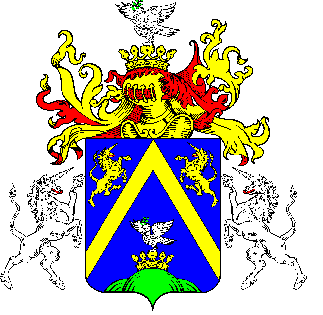 15.TÖRÖKSZENTMIKLÓS VÁROS JEGYZŐJÉTŐLTÖRÖKSZENTMIKLÓS VÁROS JEGYZŐJÉTŐLTÖRÖKSZENTMIKLÓS VÁROS JEGYZŐJÉTŐLE L Ő T E R J E S Z T É SE L Ő T E R J E S Z T É SE L Ő T E R J E S Z T É SA Képviselő-testület 2015. július 30. napján tartandó rendes nyilvános üléséreA Képviselő-testület 2015. július 30. napján tartandó rendes nyilvános üléséreA Képviselő-testület 2015. július 30. napján tartandó rendes nyilvános üléséreElőterjesztő megnevezése: Dr. Majtényi Erzsébet jegyzőDr. Majtényi Erzsébet jegyzőIktatószám: 2-161/2015-F-12-161/2015-F-1Tárgy: a lejárt határidejű határozatok végrehajtásáróla lejárt határidejű határozatok végrehajtásárólElőterjesztés jellege:Rendelet-tervezet, Határozat-tervezet, Tájékoztató, BeszámolóRendelet-tervezet, Határozat-tervezet, Tájékoztató, BeszámolóMelléklet: 1 db Határozat tervezet;1 db Határozat tervezet;Készítette:Dr. Majtényi Erzsébet jegyzőDr. Majtényi Erzsébet jegyzőVéleményezésre megküldve: ______________________Törvényességi véleményezésre bemutatva:2015. július 21.2015. július 21.